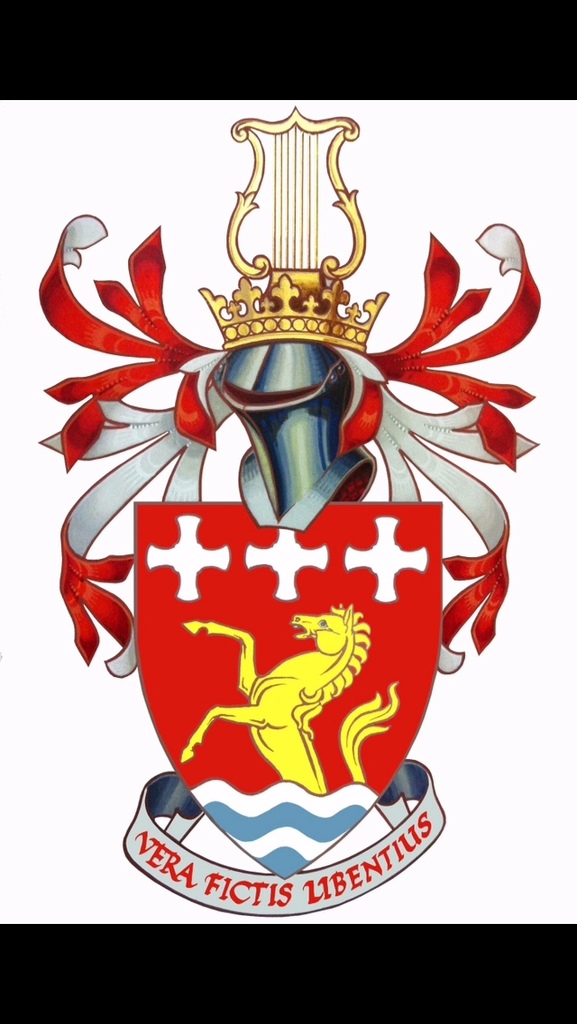 TREVELYAN COLLEGE JCR MINUTESJCR Executive Committee Meeting 20197th June 2019, 6:15PMCONTENTSContents					p.1Absent						p.2Individual reports				p.2Summer Ball					p.3Election of the next Ball Chair			p.4				Sportsman’s Dinner				p.4Governing Structure				p.5JCR Meeting					p.6Sustainability					p.6Fresher’s Week				p.7Catering Review				p.7Sports and Societies photos			p.7Any Other Business				p.8Action Points are in red throughout the text and are listed at the end.ABSENT
Apologies: Robyn Copp-Barton	TreasurerKirsty Macdonald			Outreach OfficerEXEC REPORTSJacob: I’ve had meetings for the JCR Meeting, frep applications close on Sunday, various awards are happening as well, sports personality and the Dyfrig Williams award. Ratification is happening. Jess: I’m getting everything together for Trevs Day, formal meal has just been decided. Sarah: I’m learning to be Bar Sabb. Penny: Nothing. I’ve just been in contact with Moette about stash. Jarren: Stress Less is almost done, Nightline training is coming up. Dr. Latham wanted us to emphasise consent training in the coming weeks and asked me to look into a consent workshop, so I’ll be in contact with other welfare officers on consent. He wants me to do a consent campaign, so I’ll do a board about that on Monday. Danielle: Sportsman’s Dinner is coming up next week, Trevs Day formal and end of session formal menus will go up. Summer Ball meal – we need 100 people minimum, and we don’t have enough. I’m working with Robyn about the debtor’s list. I’m meeting with Janice next week, and catering committee is next week. Grover: I’m organising the bar staff for the next events over the next few weeks. TrevsStock – we have most of the product list ready by now. Giorgio: Most of the important stuff I’ve done are on the agenda. Alice: We had a meeting about Bar/Buttery agreement, we are reversing the change made this year – if somebody wants to work at the Bar, they have to leave their job at the Buttery. But if there are special cases, they can be addressed on a case-by-case basis. ButtComm is talking about ways they can be more eco-friendly. I’ve got things sorted for Summer Ball and Trevs Day.Amy: Not much, I’ve been holding drop-ins. Tom: SU is in the middle of the association elections. Deadline for motions for assembly is 5PM Monday. If passed, these motions would become SU policy. SU went to Pride and there was a really good turnout. The Vice-Chancellor is talking with us next Friday in the town hall.Cat: I had meetings with someone about the website, they’re relocating it from the community area. We can’t have individual matriculation photos because there isn’t enough time. SUMMER BALLGiorgio: Anyone got things that need doing for it soon? Jarren: Has Josh paid for the taxi? We need this because buses aren’t accessible. Jacob: Our next meeting is Wednesday 12th, 5pm. Josh will be there to discuss the rota. Jarren: I need food for the tea and toast. Danielle: I’m waiting to hear about the meal and whether enough people signed up.Jess: I take over at 9pm on the night. Even though he’s ball chair, I take over for the evening, so I need to go there to know where everything is. Jarren: I don’t know what’s going on with who’s getting people on buses. Grover: Josh thought that bar staff could help, and for the second coaches I think it was making sure that there’s enough bins and clearing most of the rubbish. Danielle: If Alice needs to be on the first bus, there’s three of us who aren’t in the meal?Jarren: What’s the protocol for people who are too drunk? We don’t have responsibility to bring everyone back? Danielle: No. That’s on them to organise and pay for a taxi. Penny: Josh needs to book taxis for us on the night – we’re getting back earlier. We need to be here to set up and sort out the silent disco. Grover: It really depends on whether the second meal happens or not. Jacob: Anything else we want to work with Josh on? Giorgio: Message me if you have anything to talk about. ELECTION OF THE NEXT BALL CHAIRJacob: I’m going to open nominations on the Thursday before summer ball and keep them going until some point after summer ball. We can then have husts at the meeting in two weeks’ time. That would close on Sunday 30th, so we’d have our next ball chair elected before summer. Giorgio: A lot of problems could have been avoided by having a Ball chair elected earlierJess: What if nobody runs? Jacob: We’ll do the election with committee elections in first term. Danielle: Freshers could run – could that be a problem? 	Jacob: We’d have to tell them what a huge role it is and maybe warn them against it? Grover: Is there a contingency on if someone doesn’t run?Giorgio: We’ll come up with a price so we don’t have the same problem we had this year. Jess: If nobody gets elected, it’s either me or my successor who organises it. SPORTSMAN’S DINNERGiorgio: For those who aren’t aware, if you’re going, you’re doing discipline. There’s a full high table. We are still doing the toast and the silent grace, and the bang out at the end. They want a way to stop anything from going horribly wrong. Danielle: I tried to spread out exec members, and I’m including Phoebe and Robbie as exec, so they’re sat as exec members. They’re on the side closer to the doors. Hopefully this means we can see each other. Jess: Can we stand up? Danielle: No. There’s a comfort break like at handover. If you want to leave you can’t come back in. Jacob: In musicians’ dinner, you could have come back in. Giorgio: I’m the only one who can stand up when Penny isn’t there. Can we nominate Phoebe being the one to stand up and do discipline? Grover: Given that both Robbie and Phoebe know it’s their event, I’d assume they are happy to do that. Penny: Even though none of them have ever done discipline before? Giorgio: I’d say so. Grover: It’s in their best interests for them to. Danielle: Phoebe is very stressed so I think she’d be happy to stand up. Giorgio: I’m happy to look into fining people, just considering how stressed college are about this. Penny: Is it really fair to make Phoebe do this? Jess: Phoebe does know people, she should be okay. Danielle: She’s happy to discipline people. She knows that if she needs Giorgio, he’s there. Jacob: Is there a bar night happening? Grover: From my understanding there is. I don’t know if there’s DJing? Danielle: Robbie was meant to be looking. Grover: Bar will be open beforehand like a normal formal, closed during, and then open again after. Giorgio: Is the rest break coming before the bar reopens? Grover: I’ve been thinking about that too. Sarah: Is anyone checking alcohol on the way in?Giorgio: Yes, Phoebe will be doing that. Jess: Will there be a rota as normal? Danielle: There’s no tokens. Maybe some plastics at the end? Penny: If you need to fine people, will it be me? I’m not there.GOVERNING STRUCTUREGiorgio: So DSO (which we are currently one), is being reviewed. The SU realised that there’s scope for something to be done. We had some problems with being a charity a few years ago, namely the finances were difficult for us. If we were under the SU, that would be much easier. The basics are is that we would go through the SU’s governing things, so we’d have them as help. They said that they’d look into it without any commitment for us. They’re coming up with a plan by the end of this term and we’ll look at it in September. Tom: Didn’t we decide to wait for a year to see how Mildert and Aidan’s managed? Giorgio: Robyn and I went to the meetings, and it seems worth looking into this. Jacob: How will this affect us? Is it worth me preparing for this for me or my successor? 
Giorgio: Yes, I would say so. I have asked for comments from previous execs about how things were when we were a charity. Jacob: Would we sit on the board of trustees for the SU? Giorgio: There would be a sub-group – like a local charity under a national charity. Colleges would share trustees. JCR MEETINGJacob: Sunday, 6PM. We have two things to talk about – the JCR Development Group and a motion about sustainability. For the Development Group, my plan is to effectively have husts for each option, maybe a few minutes to summarise the idea. Hopefully by then I’ll have a document that’s shareable. Then there’ll be the chance to ask questions. From that, we’re going to have a motion to have another referendum based on the discussion of this Sunday’s meetings. I met with Mary and I can’t write a motion because it looks as though I’m taking a side. Giorgio: In theory we could have this and nobody submits a motion, nothing is done? Jacob: Yes. Penny: Can we write the motion?Jacob: Yes, but not if it directly affects your role. Giorgio: Doesn’t this have something to do with the standing orders? So technically none of us can? Jacob: In theory, no. Anybody can write a motion. If people want to discuss reworking the standing orders, there might not be an issue because you are the best person to talk about something to do with your position. It would have to be discussed on a case-by-case basis. SUSTAINABILITY MOTIONJacob: This will get sent out tomorrow. Basically, eco DU released a report saying that Durham isn’t doing enough for the environment, so the resolved points say to use this document as a basis for environmental decisions in college, publicly endorse the findings, discuss the issue at JCO meetings and mandate someone from environment committee to sit on SocComm and BallComm. Jess: It may be difficult to communicate everything between me and the environment officer.  Jacob: That’s something you can bring up this Sunday. People can propose amendments. FRESHER’S WEEKGiorgio: Prep is beginning. Frep applications close Sunday, screening is Sunday, there’s four days of interviews next week. I’ve managed to reserve a club for fresher’s. We’re beginning to look at events and welfare stuff. Jess: For questions, should we be thinking of our own for the interviews? Giorgio: Tommy and Ben should have their own list. Penny: I won’t be there for International Fresher’s. CATERING REVIEWGiorgio: I wrote everything up from the catering survey, college seem to agree with us. 72% of people don’t like assisted catering, whereas 80% did like flexible catering. 40% of people didn’t like the drop in staff presence. I came up with some points about it in general, stretching from welfare problems and practical issues. I’ve submitted this to be looked at by the head of catering.SPORTS AND SOCIETIES PHOTOSGiorgio: Hopefully there’ll be a FinComm application for them. College are happy with us doing it, Visual Arts Committee is happy with it. In theory, this should be happening before the end of term. Danielle: Is that a copy of them? Giorgio: It’ll be all ratified societies, then we can put it in the budget for the future. ANY OTHER BUSINESS?Danielle: Can we have rebonding with Kirsty and Jarren in the next few weeks? *General agreement*Danielle: The photos for outside the office – is it logistically possible to do it before Summer Ball? We need to sort someone out to take them. Can we do before end of session? We can ask one of the freshers?*General agreement*Jacob: We have JCO meeting coming up next Friday, there’s a few things on the minutes from last time that we need to do. Jess: Social calendar is something to do with an action plan over how to increase participation in college events for the next year? Danielle: I’m speaking with Janice next week. Jacob: We should bring some ideas and thoughts about goals for the next year. Jarren: WWASTTA conference is in the Dowrick next week. Danielle to get in contact with someone to take Exec photos for the office and website.Everyone to make sure that they have done things discussed in the minutes from the last JCO meeting. 